Ficha de formación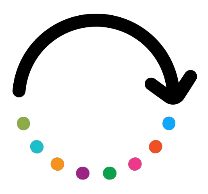 TítuloOptimización de la EFP digital: Herramientas y recursos digitales — Roles y estilos de aprendizajeOptimización de la EFP digital: Herramientas y recursos digitales — Roles y estilos de aprendizajeRef. DigCompEdu TransversalTransversalPalabras clave (meta tag)Estilos de aprendizaje, Facilitación, RolesEstilos de aprendizaje, Facilitación, RolesIdiomaEspañolEspañolObjetivos/Objetivos/Resultados de aprendizajeAl final de la formación, el usuario podrá:Conocer los cuatro estilos de aprendizaje principalesEntender el significado de facilitación y rolesAl final de la formación, el usuario podrá:Conocer los cuatro estilos de aprendizaje principalesEntender el significado de facilitación y rolesDescripciónLos estilos de aprendizaje se refieren a las diferentes formas en que los individuos absorben y procesan la información, y los cuatro estilos principales de aprendizaje son visuales, auditivos, de lectura/escritura y cinestésicos. Facilitar y los roles se refieren a las responsabilidades del instructor o facilitador en la entrega del curso y la gestión del proceso de aprendizaje. Los estilos de aprendizaje se refieren a las diferentes formas en que los individuos absorben y procesan la información, y los cuatro estilos principales de aprendizaje son visuales, auditivos, de lectura/escritura y cinestésicos. Facilitar y los roles se refieren a las responsabilidades del instructor o facilitador en la entrega del curso y la gestión del proceso de aprendizaje. Contenidos dispuestos en 3 nivelesOptimización de la EFP digital: Herramientas y recursos digitales Estilos de aprendizajeEstilos de aprendizaje y herramientas digitalesLos cuatro estilos de aprendizaje principalesFacilitación y rolesFacilitador de aprendizaje digitalFunciones de un facilitador de aprendizaje digitalOptimización de la EFP digital: Herramientas y recursos digitales Estilos de aprendizajeEstilos de aprendizaje y herramientas digitalesLos cuatro estilos de aprendizaje principalesFacilitación y rolesFacilitador de aprendizaje digitalFunciones de un facilitador de aprendizaje digitalAutoevaluación (consultas de elección múltiples y respuestas)Estilos de aprendizaje¿Qué son los estilos de aprendizaje?Formas en que las personas prefieren aprender nueva información y conceptos.Formas en que los profesores prefieren enseñar nueva información y conceptos.Formas en que las herramientas digitales pueden sustituir a los métodos tradicionales de aprendizaje.Maneras en las que los estudiantes pueden evitar aprender nueva información y conceptos¿Cuáles son los cuatro estilos de aprendizaje básicos? Verbal, lógico, físico, socialVisual, auditivo, lectura/escritura, cinestésicoMemoria, cognitivo, afectivo, conductual¿Qué tipo de alumno prefiere aprender viendo información?Estudiantes visualesAprendices auditivosEstudiantes de lectura/escrituraAprendices cinestésicos¿Cuál de las siguientes afirmaciones es cierta sobre los estilos de aprendizaje y las herramientas digitales?No existe correlación entre los estilos de aprendizaje y el uso de herramientas digitalesLos estudiantes que tienen un solo estilo de aprendizaje no deben usar herramientas digitalesLas herramientas digitales se pueden utilizar para facilitar el aprendizaje multimodalLas herramientas digitales solo son útiles para los estudiantes visualesFacilitación y roles¿Qué es un facilitador de aprendizaje digital?Un webmaster para una plataforma digital.Facilitador del aprendizaje utilizando herramientas digitalesUn profesor que planea la introducción de una nueva plataforma de aprendizaje¿Qué implica el papel pedagógico?Creación de planes de lecciones y otros materiales didácticosEl papel del estudiante en la participación en experiencias educativasMantenimiento de la base de datos del servidorParticipar en actividades de desarrollo profesional¿Qué implica el rol directivo?Organizar actividades digitales de enseñanza y aprendizajeMantenimiento y actualización de la infraestructura digitalCorreos electrónicos de lectura y escrituraPublicar vídeo en una plataforma digital¿Qué implica el rol técnico?Mantenimiento y actualización de la infraestructura digitalApoyar el uso de herramientas digitales entre los estudiantes Participar en actividades de desarrollo profesionalParticipar en actividades de desarrollo profesionalPrueba resumida final 1-2¿Qué es un facilitador de aprendizaje digital?Un webmaster para una plataforma digital.Facilitador del aprendizaje utilizando herramientas digitalesUn profesor que planea la introducción de una nueva plataforma de aprendizaje¿Qué implica el papel pedagógico?Creación de planes de lecciones y otros materiales didácticosEl papel del estudiante en la participación en experiencias educativasMantenimiento de la base de datos del servidorParticipar en actividades de desarrollo profesionalEstilos de aprendizaje¿Qué son los estilos de aprendizaje?Formas en que las personas prefieren aprender nueva información y conceptos.Formas en que los profesores prefieren enseñar nueva información y conceptos.Formas en que las herramientas digitales pueden sustituir a los métodos tradicionales de aprendizaje.Maneras en las que los estudiantes pueden evitar aprender nueva información y conceptos¿Cuáles son los cuatro estilos de aprendizaje básicos? Verbal, lógico, físico, socialVisual, auditivo, lectura/escritura, cinestésicoMemoria, cognitivo, afectivo, conductual¿Qué tipo de alumno prefiere aprender viendo información?Estudiantes visualesAprendices auditivosEstudiantes de lectura/escrituraAprendices cinestésicos¿Cuál de las siguientes afirmaciones es cierta sobre los estilos de aprendizaje y las herramientas digitales?No existe correlación entre los estilos de aprendizaje y el uso de herramientas digitalesLos estudiantes que tienen un solo estilo de aprendizaje no deben usar herramientas digitalesLas herramientas digitales se pueden utilizar para facilitar el aprendizaje multimodalLas herramientas digitales solo son útiles para los estudiantes visualesFacilitación y roles¿Qué es un facilitador de aprendizaje digital?Un webmaster para una plataforma digital.Facilitador del aprendizaje utilizando herramientas digitalesUn profesor que planea la introducción de una nueva plataforma de aprendizaje¿Qué implica el papel pedagógico?Creación de planes de lecciones y otros materiales didácticosEl papel del estudiante en la participación en experiencias educativasMantenimiento de la base de datos del servidorParticipar en actividades de desarrollo profesional¿Qué implica el rol directivo?Organizar actividades digitales de enseñanza y aprendizajeMantenimiento y actualización de la infraestructura digitalCorreos electrónicos de lectura y escrituraPublicar vídeo en una plataforma digital¿Qué implica el rol técnico?Mantenimiento y actualización de la infraestructura digitalApoyar el uso de herramientas digitales entre los estudiantes Participar en actividades de desarrollo profesionalParticipar en actividades de desarrollo profesionalPrueba resumida final 1-2¿Qué es un facilitador de aprendizaje digital?Un webmaster para una plataforma digital.Facilitador del aprendizaje utilizando herramientas digitalesUn profesor que planea la introducción de una nueva plataforma de aprendizaje¿Qué implica el papel pedagógico?Creación de planes de lecciones y otros materiales didácticosEl papel del estudiante en la participación en experiencias educativasMantenimiento de la base de datos del servidorParticipar en actividades de desarrollo profesionalConjunto de herramientas (directrices, mejores prácticas, lista de verificación, lecciones aprendidas...)Nombre	Prepárate para ‘moodle’Conjunto de herramientas (directrices, mejores prácticas, lista de verificación, lecciones aprendidas...)DescripciónGuía fácil de usar para comenzar con Moodle. Moodle es un sistema de gestión de aprendizaje (LMS) gratuito y de código abierto que se utiliza ampliamente para crear y administrar contenido educativo en línea. Permite a los educadores crear, administrar y entregar contenido y actividades educativas, como cuestionarios, tareas y foros de discusión, a los estudiantes. Moodle está diseñado para ser flexible y personalizable, por lo que se puede utilizar en una variedad de entornos, incluyendo escuelas, universidades y empresas. Se puede acceder a él a través de un navegador web y admite una amplia gama de características, incluidas herramientas de gestión de cursos, herramientas de evaluación y carteras electrónicas. Moodle también es conocido por su capacidad para integrarse con otras herramientas de tecnología educativa y su comunidad de usuarios activos, que proporciona apoyo y recursos para los usuarios.Conjunto de herramientas (directrices, mejores prácticas, lista de verificación, lecciones aprendidas...)Nombre del archivoRESET_PR3_AH_TOOL_Digital tools and resources_ESRecursos (vídeos, enlace de referencia) (Harasim, 2017; Hiim & Hippe, 2012),(Garreta-Domingo et al., 2018), (Moodle.Org, n.d.), (Deci & Ryan, 2000), (Marsh & Rajaram, 2019), (Henriksen & Richardson, 2017)Deci, E. L., & Ryan, R. M. (2000). The ‘What’ and ‘Why’ of Goal Pursuits: Human Needs and the Self-Determination of Behavior. Psychological Inquiry, 11(4), 227–268. https://doi.org/10.1207/S15327965PLI1104_01Garreta-Domingo, M., Hernández-Leo, D., & Sloep, P. B. (2018). Education, Technology and Design: A Much Needed Interdisciplinary Collaboration. In E. Kapros & M. Koutsombogera (Eds.), Designing for the User Experience in Learning Systems (pp. 17–39). Springer International Publishing. https://doi.org/10.1007/978-3-319-94794-5_2Harasim, L. M. (2017). Learning theory and online technologies (Second edition). Routledge, Taylor & Francis Group.Henriksen, D., & Richardson, C. (2017). Teachers are designers: Addressing problems of practice in education. Phi Delta Kappan, 99(2), 60–64. https://doi.org/10.1177/0031721717734192Hiim, H., & Hippe, E. (2012). Undervisningsplanlægning for faglærere (2. udgave, 7. oplag). Gyldendal.Marsh, E. J., & Rajaram, S. (2019). The digital expansion of the mind: Implications of internet usage for memory and cognition. Journal of Applied Research in Memory and Cognition, 8(1), 1–14. https://doi.org/10.1016/j.jarmac.2018.11.001Moodle.org. (n.d.). Retrieved 20 December 2022, from https://moodle.org/(Harasim, 2017; Hiim & Hippe, 2012),(Garreta-Domingo et al., 2018), (Moodle.Org, n.d.), (Deci & Ryan, 2000), (Marsh & Rajaram, 2019), (Henriksen & Richardson, 2017)Deci, E. L., & Ryan, R. M. (2000). The ‘What’ and ‘Why’ of Goal Pursuits: Human Needs and the Self-Determination of Behavior. Psychological Inquiry, 11(4), 227–268. https://doi.org/10.1207/S15327965PLI1104_01Garreta-Domingo, M., Hernández-Leo, D., & Sloep, P. B. (2018). Education, Technology and Design: A Much Needed Interdisciplinary Collaboration. In E. Kapros & M. Koutsombogera (Eds.), Designing for the User Experience in Learning Systems (pp. 17–39). Springer International Publishing. https://doi.org/10.1007/978-3-319-94794-5_2Harasim, L. M. (2017). Learning theory and online technologies (Second edition). Routledge, Taylor & Francis Group.Henriksen, D., & Richardson, C. (2017). Teachers are designers: Addressing problems of practice in education. Phi Delta Kappan, 99(2), 60–64. https://doi.org/10.1177/0031721717734192Hiim, H., & Hippe, E. (2012). Undervisningsplanlægning for faglærere (2. udgave, 7. oplag). Gyldendal.Marsh, E. J., & Rajaram, S. (2019). The digital expansion of the mind: Implications of internet usage for memory and cognition. Journal of Applied Research in Memory and Cognition, 8(1), 1–14. https://doi.org/10.1016/j.jarmac.2018.11.001Moodle.org. (n.d.). Retrieved 20 December 2022, from https://moodle.org/Material relacionadoPPT relacionadoRESET_PR3_AH_Optimizing digital VET — Learning styles and Roles_ppt_ESRESET_PR3_AH_Optimizing digital VET — Learning styles and Roles_ppt_ESBibliografía Proporcionado por Aalborg HandelsskoleAalborg Handelsskole